博士学位論文公開依頼書　　年　　月　　日名古屋市立大学総合情報センター長　様私が名古屋市立大学に提出した博士学位論文（全文）について、本学の学術機関リポジトリに登録することを依頼します。（※論文データは、電子ファイル（PDF形式が望ましい）で各研究科教務担当までご提出ください。）（自署）　　　　　　　　　　　　　　【博士学位論文】【連絡先】　電話番号及び電子メールアドレスは、卒業しても連絡がとれるものをご記入ください。【掲載・出版・共著者について】　・別途本学へ、共著者承諾書を提出済の場合は、記載不要です。・複数の著作がある場合は、別紙（任意の様式）にてご提出ください。＜注意事項＞・この依頼書は、博士学位論文のインターネット公開のため、著作権法の複製権と公衆送信権について本学が行使する権利を著作者に許諾いただくもので、著作権を移譲するものではありません。※電子ファイルでの提出が困難な場合は、総合情報センター分館（                          ）までご連絡下さい。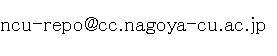 論 文 題 目学位授与年月日学位記番号公開希望時期即　時時期指定　　　　年　　　月　　　日即　時時期指定　　　　年　　　月　　　日即　時時期指定　　　　年　　　月　　　日研 究 科住 　所〒電話番号電子メールアドレス同一の内容を雑誌等に掲載している  ※掲載している場合には下記もご記入ください。同一の内容を雑誌等に掲載している  ※掲載している場合には下記もご記入ください。同一の内容を雑誌等に掲載している  ※掲載している場合には下記もご記入ください。同一の内容を雑誌等に掲載している  ※掲載している場合には下記もご記入ください。資　料　名（雑誌名等）巻：号：ページ：出版年月：この論文に共著者が（　□いる　・　□いない　）※共著者がいる場合は、登録者がその共著者の許諾を得てください。原則は書面による許諾（様式１－２）とします。この論文に共著者が（　□いる　・　□いない　）※共著者がいる場合は、登録者がその共著者の許諾を得てください。原則は書面による許諾（様式１－２）とします。この論文に共著者が（　□いる　・　□いない　）※共著者がいる場合は、登録者がその共著者の許諾を得てください。原則は書面による許諾（様式１－２）とします。この論文に共著者が（　□いる　・　□いない　）※共著者がいる場合は、登録者がその共著者の許諾を得てください。原則は書面による許諾（様式１－２）とします。